Materials1. ScriptTriton: I just don't know what we're going to do with you, young lady.Ariel: Daddy, I'm sorry, I just forgot, I -Triton: As a result of your careless behaviour -Sebastian: Careless and reckless behaviour!Triton: - the entire celebration was, er -Sebastian: Well, it was ruined!  That's all.  Completely destroyed! This  concert was to be the pinnacle of my distinguished career. Now thanks to  you I am the laughing stock of the entire kingdom!Flounder: But it wasn't her fault! Ah - well - first, ahh, this shark chased us  - yeah - yeah!  And we tried to - but we couldn't - and - grrrrrrrrr - and -  and we - whoooaaaaaa - oh, and then we were safe. But then this seagull came,  and it was this is this, and that is that, and -Triton: Seagull?  What?  Oh - you went up to the surface again, didn't you?  DIDN'T YOU?Ariel: Nothing - happened. . . .Triton: Oh, Ariel, How many times must we go through this?  You could've been  seen by one of those barbarians - by - by one of those humans!Ariel: Daddy, they're not barbarians!Triton: They're dangerous.  Do you think I want to see my youngest daughter  snared by some fish-eater's hook?Ariel: I'm sixteen years old - I'm not a child anymore -Triton: Don't you take that tone of voice with me young lady.  As long as you  live under my ocean, you'll obey my rules!Ariel: But if you would just listen -Triton: Not another word - and I am never, NEVER to hear of you going to the  surface again.  Is that clear? (Ariel leaves, crying.)Sebastian: Hm! Teenagers. . . .  They think they know everything.  You give  them an inch, they swim all over you.Triton: Do you, er, think I - I was too hard on her?Sebastian: Definitely not.  Why, if Ariel was my daughter, I'd show her who was  boss.  None of this "flitting to the surface" and other such nonsense.  No,  sir - I'd keep her under tight control.Triton: You're absolutely right, Sebastian.Sebastian: Of course.Triton: Ariel needs constant supervision.Sebastian: Constant.Triton: Someone to watch over her - to keep her out of trouble.Sebastian: All the time -Triton: And YOU are just the crab to do it.2. Words/Idions Worksheet1. careless                                                         ★To behave well; to not do anything bad2. reckless                                                         ★a person or thing that is regarded as very foolish3. destroyed                                                      ★the highest point as of success, power, fame..4. pinnacle                                                         ★uncivilized person5. laughing stock                                                ★without caution6. barbarians                                                      ★the act of overweening                                             7. surface                                                            ★not paying enough attention to what one does8. give them an inch, they swim all over you      ★limited to do what they want to do9. under control                                                  ★the top layer of something10. supervision                                                   ★someone who has been given a small amount of power to do something, and then has tried to get a lot more11. keep out of trouble                                     ★something is damaged so badly that it can’t be used3. Comprehension Questions Worksheet1. Why King Triton is angry?➀Because Ariel has missed the concert ➁Because Ariel has forgot her stuffs➂Because Ariel and flounder was fighting➃Because Ariel become a friend of a human2. Who did Ariel and Flounder meet?➀Human and a dog➁Dogs and cats➂Shark and seagull➃Barbarians3. Ariel is King Triton’s ___________ daughter.➀prettiest➁youngest➂ugliest➃cutest4. How old is Ariel?➀17➁19➂13➃164. Picture(used in the lead-in part)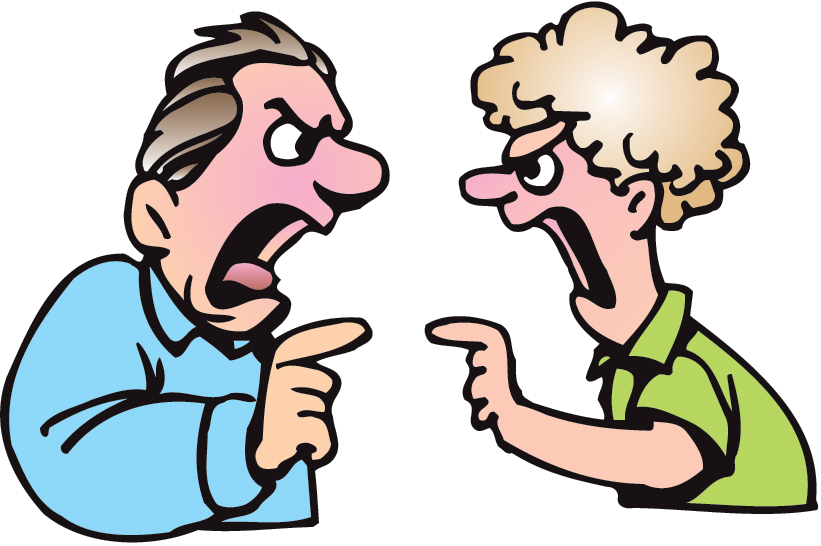 5. Picture(used for SOS activity)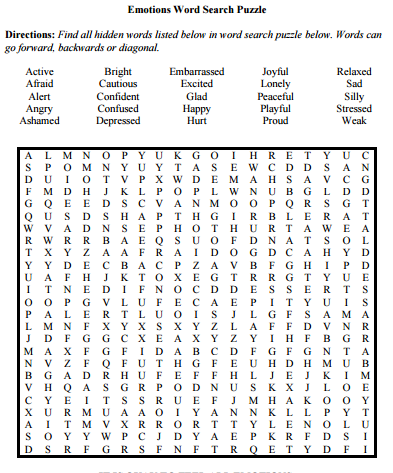  Listening    Speaking    Reading    Grammar   WritingTopic: ArguingInstructor:Lizzie (Yun-ji Han)Level:IntermediateStudents:16Length:40 MinutesMaterials:A computer, beam projector, speakerA video of scene from Little Mermaid on Youtube (2:12 / Title: The Little Mermaid)A picture of two people fighting with angerWords/Idioms worksheet (17 copies)Comprehension questions worksheet (17 copies)Script (17 copies)4 Copies of Pictures of King Triton, Ariel, Flounder, and Sebastian with string so that students can wear itCrossword worksheet (17 copies)Aims:To understand and explain why King Triton and Ariel are arguing by listening their conversationTo learn vocabularies from the conversationTo speak about their experiences of arguing with their feelings at that time.Language Skills:Listening: Listen to King Triton and Ariel’s conversation and classmates’ experiences and opinionsSpeaking: Talk about students’ experiences of fighting in pairs and share their opinions on the classReading: Read the comprehension questionsLanguage Systems:Phonology: sounds of wordsLexis: words in the conversationFunction: how words and idioms are used Discourse: how the lines are relatedAssumptions: Students already:Watched the Little Mermaid before with Korean subtitle and Know the storyArgued with someone beforeStudents are 16 years old.Anticipated Problems and Solutions:Students may not understand detailed the reason of fighting in the video.Provide the scriptTalk what happened before the fightingChunk the listening (pause-play-pause-play)References:https://www.youtube.com/watch?v=Rlu9IOzUrn0Lead-InLead-InLead-InLead-InMaterials: A picture of two people fighting with angerMaterials: A picture of two people fighting with angerMaterials: A picture of two people fighting with angerMaterials: A picture of two people fighting with angerTimeSet UpStudent ActivityTeacher Talk5 min.Whole classListening TTLook at the pictureAnd answer T’s Qs.Greeting - Good morning, everyone? How are you? How did you sleep last night?Eliciting: (Showing the picture of two people fighting) What are these people in the picture doing? (Students answer)Why do you think they are arguing?(Students answer)Pre-ActivityPre-ActivityPre-ActivityPre-ActivityMaterials: No needMaterials: No needMaterials: No needMaterials: No needTimeSet UpStudent ActivityTeacher Talk4 min.3 min. 1 min.Whole ClassPairWhole ClassListen to TAnswer to CCQsTalk about experiences of argumentListen to TAnd Answer QsToday, we will watch an arguing scene from the Little Mermaid. InstructionBefore we do that, everyone has an experience of arguing. I will give you 3 minutes to talk to your partner about who you argued with and why you had argument. DemonstrationI had an argument with my sister the other day because she often wears my clothes without telling me.CCQs1. How many minutes do you have?2. Who do you talk to?(STT)Ok. How was your partner’s experience? (Ss Answer)Main ActivityMain ActivityMain ActivityMain ActivityMaterials: Computer, Speaker, Beam projector, a video of scene from Little Mermaid on Youtube (2:12 / Title: The Little Mermaid), Words/Idioms Worksheet, Comprehension Question WorksheetMaterials: Computer, Speaker, Beam projector, a video of scene from Little Mermaid on Youtube (2:12 / Title: The Little Mermaid), Words/Idioms Worksheet, Comprehension Question WorksheetMaterials: Computer, Speaker, Beam projector, a video of scene from Little Mermaid on Youtube (2:12 / Title: The Little Mermaid), Words/Idioms Worksheet, Comprehension Question WorksheetMaterials: Computer, Speaker, Beam projector, a video of scene from Little Mermaid on Youtube (2:12 / Title: The Little Mermaid), Words/Idioms Worksheet, Comprehension Question WorksheetTimeSet UpStudent ActivityTeacher Talk3 min.2 min.3min.2 min.2 min.2 min.2 min.2 min.Whole classIndividual and pairsWhole ClassListen to TAnswer to CCQsWatch the video.Listen to TAnd answer to Qs.Answer to CCQWatch the video while answer to the Q from the hand-outsCheck out the answersListen to TAnswer to CCQsMatch the words and correct the answersCheck the meaning of words one more time with TInstructionsNow, focus on the screen. We are going to watch an arguing scene, finally! We will watch this twice. For the first time we watch, we will look at the King Triton, Ariel and others’ facial expressions. After we watch the scene, we will answer 4 Qs.CCQs1. How many times are we going to listen to it? 2. How many questions we will answer in the second time we watch?(Play the video for the first time)How was it? Were you able to understand the conversation?(Ss answer)Now, I am going to give you the paper of the questions. This time, you will answer the questions while you watch. (Give out comprehension question worksheet)InstructionsI will give you one minute to read and after one minute, we are going to watch it one more time.CCQHow many minute do we have for reading the questions?(Ss answer)Okay, let’s watch it for the second timeWere you able to answer the Qs? (Check the answers with Ss)Excellent!Now that everybody has done answering the questions, we are going to do one more activity of matching words. How fun is that?(Give words/idioms worksheet)I will give you 1 minute of matching the words and the other 1 minute to correct them with your partner.CCQs1. What do we need to do for the first 1 minute?2. And what do we need to do for the second 1 minute?(Ss do the matching work and correct with each other)Are you done? How did you do? Let’s go over one word by one word. (Confirm their understanding by checking together)Good job! Good work, everyone.Post ActivityPost ActivityPost ActivityPost ActivityMaterials: Script, 4 Copies of each pictures of King Triton, Ariel, Flounder, and Sebastian with stringMaterials: Script, 4 Copies of each pictures of King Triton, Ariel, Flounder, and Sebastian with stringMaterials: Script, 4 Copies of each pictures of King Triton, Ariel, Flounder, and Sebastian with stringMaterials: Script, 4 Copies of each pictures of King Triton, Ariel, Flounder, and Sebastian with stringTimeSet UpStudent ActivityTeacher Talk1 min.9 min.1 min.4 min.Whole Class4 Groups(4 Ss for each group)Whole ClassListen to TForm four groups,pick roles for themselves,participate in role playListen to TShare the opinions about the classHow are you doing everyone? Now we have one last activity, ROLE PLAY!InstructionsPlease make 4 groups. Each group will have 4 people with roles of King Triton, Ariel, Flounder, and Sebastian. Here are the pictures to wear and the scripts(Hand out the pictures with string and the scripts)I will give you 10 minutes to enjoy role play. Let’s begin.(While Ss enjoy role play, monitor each groups how they are doing)I guess everybody enjoyed playing the roles. Good job.Now that we have 4 minutes to finish the class, we are going to share opinions on the class one by one by in turns. You can tell us what you have enjoyed and what you did not like about the class.(Ss sharing their opinions)Thank you everyone for sharing your valuable opinions. I really appreciate it. Based on the opinions you just gave, I will plan the next class. Thank you everyone. See you next time!SOS Activities SOS Activities SOS Activities SOS Activities Materials:  Finding hidden words worksheet, chocolatesMaterials:  Finding hidden words worksheet, chocolatesMaterials:  Finding hidden words worksheet, chocolatesMaterials:  Finding hidden words worksheet, chocolatesTimeSet UpStudent ActivityTeacher Talk1 min.3 min.Whole ClassIndividuallyAnd later,Whole ClassListen to TFind the hidden wordsAnd S who finds all the hidden words puts hand up and he has finished it.I have prepared this worksheet for you guys. (Hand out the worksheet as I explain) InstructionsPlease find the hidden words and a person who finds the words the quickest will be rewarded. I will give you 3 minutes. Let’s begin.Wow! OO has finished finding all the hidden words the quickest. Please come front of the class and here you go. (S so happy with chocolate. If there is one more S who has done, give them)OO has finished the quickest, but I would like to thank everyone for participating hard in this activity. Thank you everyone.